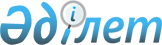 Қазақстан Республикасы Үкіметінің кейбір шешімдеріне өзгерістер енгізу туралыҚазақстан Республикасы Үкіметінің 2002 жылғы 9 ақпандағы N 195 Қаулысы.
      Қазақстан Республикасының Үкіметі қаулы етеді: 
      1. Қазақстан Республикасы Үкіметінің кейбір шешімдеріне мынадай өзгерістер енгізілсін: 
      1) Күші жойылды – ҚР Үкіметінің 30.06.2007 N 549 қаулысымен. 

      2) Күші жойылды – ҚР Үкіметінің 30.01.2017 № 28 қаулысымен.


      3) "Мемлекеттік органдарды ақпараттандыру мәселелері туралы" Қазақстан Республикасы Үкіметінің 2000 жылғы 5 қазандағы N 1501 қаулысына (Қазақстан Республикасының ПҮКЖ-ы, 2000 ж., N 42, 485-құжат): 
      3-тармақ алынып тасталсын. 
      Ескерту. 1-тармаққа өзгеріс енгізілді - ҚР Үкіметінің 30.06.2007 N 549; 30.01.2017 № 28 қаулыларымен.


      2. Осы қаулы қол қойылған күнінен бастап күшіне енеді. 
					© 2012. Қазақстан Республикасы Әділет министрлігінің «Қазақстан Республикасының Заңнама және құқықтық ақпарат институты» ШЖҚ РМК
				
      Қазақстан Республикасының
Премьер-Министрі
